石家庄市第四十四中学作课活动（教案、记录）专用                       课题：根对水分的吸收  授课教师基本信息听课教师基本信息一、教学目标知识目标1、通过植物细胞吸水和失水的实验，能够说明根毛细胞吸水的原因。2、说出根吸水的主要器官和部位，了解合理灌溉的道理。能力目标1、尝试探究根是吸收水分的主要器官。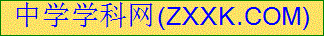 2、通过对细胞吸失水原理的分析，提高分析问题和解决问题的能力。情感目标1、体验科学探究成功的乐趣。2、形成结构与功能相适应的观点。3、通过了解根吸水原理在实践上应用，进行生物科学价值观的教育。二、教学重点、难点重点：根吸失水的原因，根毛吸水和失水的过程。难点：细胞吸失水的原理。教学过程四、板书设计第二节   根对水分的吸收一、根是主要的吸水器官  二、植物细胞的吸水与失水吸水   细胞液浓度＞周围溶液浓度失水   细胞液浓度＜周围溶液浓度三、根的吸水过程水分进入根的途径是：土壤溶液→根毛细胞→内各层细胞→导管五、课后反思本节的内容都围绕细胞吸水和失水的原理这一知识点，它是解释根吸水、失水的关键，是学习根的水分代谢的必备知识，同时也为今后高中阶段进一步学习水分代谢奠定基础。只有明白了细胞吸水和失水的原理，才能合理解释生活中的问题和解释农业生产中经常遇到的灌溉问题。因此细胞吸水和失水的原理是这节课的教学重点。为了更进一步的说明问题，在进行课本中的实验之前，可以让学生先做一些比较简单的实验，如：直接把盐撒在切好的萝卜片上，可以明显的看出有水分出来，然后再引导学生进行细胞吸水和失水的对比实验,分析细胞吸水和失水可能与哪些因素有关，再设计出有关的实验进行验证。通过一系列的实验及学生有效的参与，比较好的完成了教学目标的要求，但有些实验所需的周期比较长，不能在课上有限的时间内完整的展现，这就使实验有了间断性，萝卜细胞吸失水的定性实验，较之课本的定量实验效果要好。授课教师王玉红上课时间2020年9月22日上课地点石家庄市第四十四中学、1916班作课类型研讨课教材版本八上  生物  冀少版作课课型新授课听课教师所学专业工作单位职务教学环节教师活动学生活动设计说明时间分配听课人记录导入新课通过盆栽植物由于缺水而萎蔫，但浇水后不久就能恢复原状，菜市场上萎蔫的蔬菜被喷水后，茎叶就会变得光亮鲜嫩，植物为什么能吸收水分？吸水的主要器官是什么？回答问题进入特定的学习环境，明确学习任务创设情境，导入新课，明确学习任务。1分钟讲授新课一、探究根是植物吸水的主要器官（一）探究实验植物吸水的主要器官是根的探究实验。根据上述“吸水的主要器官是什么？”的问题设计一个实验，分小组讨论并发言。取两只盛有清水的烧杯，分别将10株大小相同的蒜苗放入其中，（用天平称取两组质量相同）一组根接触水，一组叶接触水。用吸水纸吸干植物表面的水，再用天枰称其质量。通过多媒体播放实验过程及结果。（二）根适于吸水的特点出示根尖的结构图，引导学生归纳成熟区是吸水能力最强部位的原因。总结根适于吸水的特点学生设计一个实验，分小组讨论并发言。学生观看图片思考，得出结论：根吸水的主要器官是根。观察图片，归纳总结成熟区与其功能相适应的特点。思考回答问题。锻炼学生表达能力，提高学生总结归纳的能力。共同总结形成知识系统1分钟5分钟2分钟二、根吸失水原理及过程（一）、根吸失水原理1、组织学生观察演示实验：把切好的新鲜的萝卜片放入干燥的培养皿中，并撒上食盐。通过实物投影展示其变化。 2、提出问题："为什么会有水分产生，水分从何而来？"3、让学生观察萝卜条的变化。4、组织学生分析实验结果，得出细胞吸水和失水的原理。总结：根吸水的原理根毛细胞之所以能够吸水，是因为根毛细胞的细胞液浓度_大于周围土壤溶液的浓度。(二)根吸水的过程出示根毛吸水的图片，引导学生分析根毛细胞吸水的过程及根吸水的途径。水分进入根的途径是：土壤溶液→根毛细胞→内各层细胞→导（三）合理灌溉：教师提供资料，引导学生共同讨论，植物的需水量是否一致。不同植物的一生中消耗的水量是不同的，同一种植物在不同的生长期，消耗的水量也是不同的。我们应合理灌溉。（四）知识延伸如果一次施肥过多，或土壤是盐碱地，土壤溶液浓度高于根细胞内细胞液浓度时，会发生失水现象，这种现象通常称为“烧苗”。学生发言，带着疑问进入学习。组织学生分析、讨论（学生很容易分析出水分是由萝卜细胞的细胞液中出来的，是因为撒入食盐造成的）。学生比较萝卜条的长短细胞液浓度>周围溶液浓度 细胞吸水  反之失水根据植物细胞的结构，分析根毛细胞吸水的过程。植物在一生中，需要不断地从土壤中吸收水分，当土壤缺水到一定程度时，就要进行灌溉。学生自由发言，根据细胞的吸水和失水原理，分析施肥过多会造成“烧苗”的原因。演示实验，激发兴趣，营造愉快的课堂氛围。创设一个主动参与的机会，激发兴趣、活跃气氛，体现实验教学的理念。通过观察，提高分析能力，突破难点。在图文资料的学习中提高学生的信息处理能力。通过观察、分析，提高解决问题水平。2分钟3分钟3分钟4分钟6分钟3分钟3分钟三、课堂小结课堂小结通过本节课的学习，我们了解了，根吸失水的原因，请同学回答原因及根吸水的过程。学生抢答根吸水失水原因，及过程课堂小结，知识系统化。4分钟反思评价指导学生完成根对水的吸收练习题学生认真完成，加深知识的理解和记忆。学生讲解，提高能力3分钟布置作业完成同步根对水分的吸收简答题